Bydgoszcz, 5 stycznia 2022 r.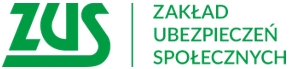 Informacja prasowaZapytaj eksperta o zmiany w świadczeniach i składce zdrowotnej11 i 13 stycznia odbędzie się dyżur telefoniczny z ekspertami ZUS, którzy będą udzielać informacji na temat zmian w naliczaniu składki zdrowotnej dla prowadzących działalność gospodarczą. W trakcie dyżuru eksperci będą również odpowiadać na pytania związane ze zmianami w dokumentach rozliczeniowych, nowym terminem ich składania i opłacania składek. Dzwonić można 11 stycznia w godz. 9-11.00 pod nr tel. 
52 34 18 124 oraz 13 stycznia w godz. 9-11.00 pod nr tel. 54 230 73 36  – informuje Krystyna Michałek, regionalny rzecznik prasowy ZUS województwa kujawsko-pomorskiego.W związku ze zmianami podatkowymi wielu świadczeniobiorców zastanawia się, jaką będzie miało emeryturę czy rentę od stycznia, dlatego też ZUS organizuje w tym temacie kolejny dyżur telefoniczny. Odbędzie się on 13 stycznia. W godz. 10-12.00 pod nr tel. 56 610 93 01 i 56 610 93 12 na pytania odpowiadać będą Wanda Stróżyk, Zastępca Dyrektora ds. świadczeń oddziału ZUS w Toruniu oraz  Ewa Kwiecińska, Naczelnik Wydziału Wypłaty Emerytur i Rent. Naszych ekspertów będzie można zapytać m.in.:Jak wpłynie na świadczenie zwiększenie kwoty wolnej od podatku?Jaka jest wartość potrącanej składki zdrowotnej ze świadczenia?O ile wzrośnie świadczenie?Czy można złożyć wniosek o zamiarze łącznego rozliczenia z małżonkiem?Krystyna Michałekregionalny rzecznik prasowy ZUSw województwie kujawsko-pomorskim